TASSID First Academic Meeting of 2016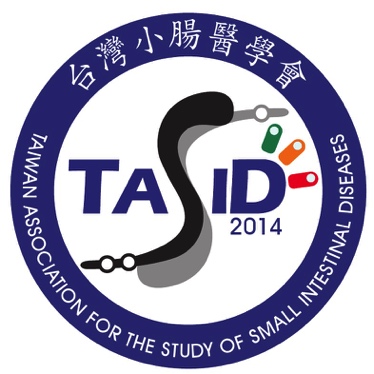 台灣小腸醫學會2016年第一次學術討論會Organizer主辦單位：Taiwan Association for the Study of Small Intestinal Diseases (TASSID) 				台灣小腸醫學會 Time時間：3:20PM ~ 5:10PM, Sunday, March 27, 2016							 中華民國一○五年三月二十七日星期天下午三點二十分至五點十分Venue地點：Second Meeting Room, Chih-Teh Building, VGH-Taipei. No.201, Sec. 2, Shipai Rd.,	  Beitou Dist., Taipei 台北榮總 致德樓第二會議室, 台北市北投區石牌路二段201號 學分：台灣內科醫學會B類		台灣消化系醫學會B類		台灣消化系內視鏡醫學會B類TimeTopicSpeakerModerator15:20-15:25(5min)How to manage intestinal strictures in patients with Crohn’s disease?Opening RemarksCheng-Tang ChiuPresident, TASSID台灣小腸醫學會理事長 教授林口長庚醫院Cheng-Tang ChiuPresident, TASSID台灣小腸醫學會理事長 教授林口長庚醫院15:25-15:35(10min)Case sharing (1)Ching-Pin Lin林敬斌醫師中山醫學大學附設醫院Jen-Wei Chou周仁偉 醫師中國醫藥大學附設醫院Tien-Yu Huang醫師三軍總醫院15:35-15:45(10min)Case sharing (2)Jen-Wei Chou周仁偉醫師中國醫藥大學附設醫院Jen-Wei Chou周仁偉 醫師中國醫藥大學附設醫院Tien-Yu Huang醫師三軍總醫院15:45-16:05(20min)View point of the gastroenterologist：the role of medical therapyWen-Hung Hsu醫師高雄醫學大學附設醫院Jen-Wei Chou周仁偉 醫師中國醫藥大學附設醫院Tien-Yu Huang醫師三軍總醫院16:05-16:25(20min)View point of the endoscopist：the role of endoscopic therapyChia-Hung Tu凃佳宏醫師臺大醫院Jen-Wei Chou周仁偉 醫師中國醫藥大學附設醫院Tien-Yu Huang醫師三軍總醫院16:25-16:45(20min)View point of the surgeon：the role of surgical therapyKeng-Hao Liu醫師林口長庚醫院Jen-Wei Chou周仁偉 醫師中國醫藥大學附設醫院Tien-Yu Huang醫師三軍總醫院16:45-17:05(20min)Panel DiscussionAll participantsJen-Wei Chou周仁偉 醫師中國醫藥大學附設醫院Tien-Yu Huang醫師三軍總醫院17:05-17:10(5min)Closing remarksMing-Yao Su蘇銘堯 主任林口長庚醫院Ming-Yao Su蘇銘堯 主任林口長庚醫院